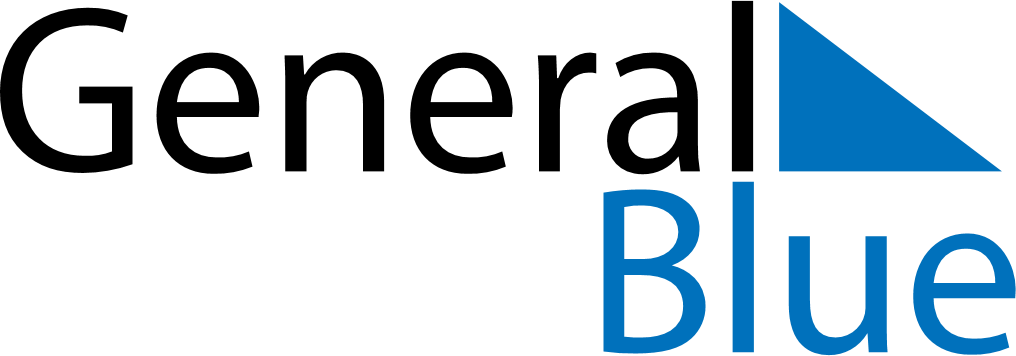 November 2024November 2024November 2024November 2024November 2024November 2024Salitral, Piura, PeruSalitral, Piura, PeruSalitral, Piura, PeruSalitral, Piura, PeruSalitral, Piura, PeruSalitral, Piura, PeruSunday Monday Tuesday Wednesday Thursday Friday Saturday 1 2 Sunrise: 5:57 AM Sunset: 6:14 PM Daylight: 12 hours and 16 minutes. Sunrise: 5:57 AM Sunset: 6:14 PM Daylight: 12 hours and 17 minutes. 3 4 5 6 7 8 9 Sunrise: 5:57 AM Sunset: 6:14 PM Daylight: 12 hours and 17 minutes. Sunrise: 5:57 AM Sunset: 6:15 PM Daylight: 12 hours and 17 minutes. Sunrise: 5:57 AM Sunset: 6:15 PM Daylight: 12 hours and 17 minutes. Sunrise: 5:57 AM Sunset: 6:15 PM Daylight: 12 hours and 18 minutes. Sunrise: 5:57 AM Sunset: 6:15 PM Daylight: 12 hours and 18 minutes. Sunrise: 5:57 AM Sunset: 6:15 PM Daylight: 12 hours and 18 minutes. Sunrise: 5:57 AM Sunset: 6:15 PM Daylight: 12 hours and 18 minutes. 10 11 12 13 14 15 16 Sunrise: 5:57 AM Sunset: 6:16 PM Daylight: 12 hours and 19 minutes. Sunrise: 5:57 AM Sunset: 6:16 PM Daylight: 12 hours and 19 minutes. Sunrise: 5:57 AM Sunset: 6:16 PM Daylight: 12 hours and 19 minutes. Sunrise: 5:57 AM Sunset: 6:16 PM Daylight: 12 hours and 19 minutes. Sunrise: 5:57 AM Sunset: 6:17 PM Daylight: 12 hours and 19 minutes. Sunrise: 5:57 AM Sunset: 6:17 PM Daylight: 12 hours and 20 minutes. Sunrise: 5:57 AM Sunset: 6:17 PM Daylight: 12 hours and 20 minutes. 17 18 19 20 21 22 23 Sunrise: 5:57 AM Sunset: 6:17 PM Daylight: 12 hours and 20 minutes. Sunrise: 5:57 AM Sunset: 6:18 PM Daylight: 12 hours and 20 minutes. Sunrise: 5:57 AM Sunset: 6:18 PM Daylight: 12 hours and 20 minutes. Sunrise: 5:57 AM Sunset: 6:18 PM Daylight: 12 hours and 21 minutes. Sunrise: 5:57 AM Sunset: 6:19 PM Daylight: 12 hours and 21 minutes. Sunrise: 5:58 AM Sunset: 6:19 PM Daylight: 12 hours and 21 minutes. Sunrise: 5:58 AM Sunset: 6:19 PM Daylight: 12 hours and 21 minutes. 24 25 26 27 28 29 30 Sunrise: 5:58 AM Sunset: 6:20 PM Daylight: 12 hours and 21 minutes. Sunrise: 5:58 AM Sunset: 6:20 PM Daylight: 12 hours and 21 minutes. Sunrise: 5:58 AM Sunset: 6:21 PM Daylight: 12 hours and 22 minutes. Sunrise: 5:59 AM Sunset: 6:21 PM Daylight: 12 hours and 22 minutes. Sunrise: 5:59 AM Sunset: 6:21 PM Daylight: 12 hours and 22 minutes. Sunrise: 5:59 AM Sunset: 6:22 PM Daylight: 12 hours and 22 minutes. Sunrise: 6:00 AM Sunset: 6:22 PM Daylight: 12 hours and 22 minutes. 